Your recent request for information is replicated below, together with our response.I wish to know the number of incidents attended by Police Scotland at the following locations in Cambuslang between the 1st of September 2018 and the 1st of September 2023:1. Cambuslang Main Street2. Brown Place3. Keir's Walk4. Bank Street5. Bridge Street6. Mansion Court7. Kyle CourtFor clarity, by 'incidents attended', I am referring to any instance where officers were dispatched to respond to a report, complaint, or any other situation at the aforementioned locations.Please break down the information by each location and by year, so that I can have a clear understanding of the trends and patterns over the five-year period.In response to your request, please see the tables at the end of this document which provide the number of recorded incidents where police attended at each of the locations specified above, from the 1st September 2018 to 31st August 2023. All statistics are provisional and should be treated as management information. All data have been extracted from Police Scotland internal systems and are correct as at 26th September. If you require any further assistance please contact us quoting the reference above.You can request a review of this response within the next 40 working days by email or by letter (Information Management - FOI, Police Scotland, Clyde Gateway, 2 French Street, Dalmarnock, G40 4EH).  Requests must include the reason for your dissatisfaction.If you remain dissatisfied following our review response, you can appeal to the Office of the Scottish Information Commissioner (OSIC) within 6 months - online, by email or by letter (OSIC, Kinburn Castle, Doubledykes Road, St Andrews, KY16 9DS).Following an OSIC appeal, you can appeal to the Court of Session on a point of law only. This response will be added to our Disclosure Log in seven days' time.Every effort has been taken to ensure our response is as accessible as possible. If you require this response to be provided in an alternative format, please let us know.Table 1: Recorded attended incidents, Main Street CambuslangPeriod: 1st September 2018 – 31st August 2023 Table 2: Recorded attended incidents, Brown Place CambuslangPeriod: 1st September 2018 – 31st August 2023 Table 3: Recorded attended incidents, Keirs Walk CambuslangPeriod: 1st September 2018 – 31st August 2023Table 4: Recorded attended incidents, Bank Street CambuslangPeriod: 1st September 2018 – 31st August 2023Table 5: Recorded attended incidents, Bridge Street CambuslangPeriod: 1st September 2018 – 31st August 2023Table 6: Recorded police incidents, Mansion Court CambuslangPeriod: 1st September 2018 – 31st August 2023Table 7: Recorded attended incidents, Kyle Court CambuslangPeriod: 1st September 2018 – 31st August 2023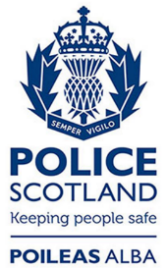 Freedom of Information ResponseOur reference:  FOI 23-2305Responded to:  29th September 2023Initial Incident Type201820192020202120222023Intruder024123Personal Attack Alarm5117332Audible Only111100Public Nuisance5172116615Drugs/ Substance Misuse369168Disturbance215838442820Abandoned Vehicles010011Noise1108420Neighbour Dispute002110Communications41210656Hate Crime223102Task Incident10203464Internal Force Request 000010Error000010Lost/ Found Property110000Police Information377221Special Events/ Operations050000Police Generated Activity176311Assist Member of the Public123918171912Message for Delivery046314Bail/ Curfew/ Address Checks211000Domestic Bail Check131021External Agency Request138593Fraud Incident041220Abduction/ Extortion000011Sexual Offence121030Robbery122301Theft2105120Vehicle Crime100111Housebreaking364402Crime in Progress011010Suspect Persons455472Assault1012611108Damage331102Other Crime1 01000Firearms Incident010000Suspicious Incident000100Fires111100Utilities Incident 010000Chemical Spillage001000Animals001020Weather010000Missing Person/ Absconder055112Sudden Death011130Domestic Incident522181168Abandoned/ Silent 999 Call41210469Concern for Person133441374022Insecure Premises101100Child Protection028240Drone/ UAS/ UAV Incident001000Road Traffic Collision363556Road Traffic Matter6138984Vehicle Pursuit000100Rail Incident000100Road Traffic Offence030424Total132357279218200155Initial Incident Type201820192020202120222023Public Nuisance010301Drugs/ Substance Misuse001000Disturbance043313Abandoned Vehicles010000Noise001301Neighbour Dispute000011Communications000001Hate Crime000001Internal Force Request000100Police Generated Activity001200Assist Member of the Public000100Domestic Bail Check000100External Agency Request000002Sexual Offence000001Theft210000Vehicle Crime001000Suspect Persons010100Assault000211Firearms Incident001000Missing Person/ Absconder000011Sudden Death000020Domestic Incident026425Abandoned/ Silent 999 Call010412Concern for Person033313Child Protection010020Road Traffic Collision001000Total21518281223Initial Incident Type201820192020202120222023Public Nuisance002110Drugs/ Substance Misuse000101Disturbance041501Noise131100Communications000100Police Information101000Assist Member of the Public104101Message for Delivery001000Domestic Bail Check002000External Agency Request 000101Fraud Incident002000Theft001000Housebreaking100100Suspect Persons010001Assault003010Damage100100Missing Person/ Absconder000110Sudden Death000100Domestic Incident5311120Abandoned/ Silent 999 Call102011Concern for Person013230Child Protection034020Road Traffic Offence010000Total11163818116Initial Incident Type201820192020202120222023Public Nuisance000211Disturbance202112Abandoned Vehicles000001Noise311010Communications010100Task Incident002021Police Information000200Police Generated Activity001000Assist Member of the Public020011Message for Delivery010000Domestic Bail Check000200External Agency Request000100Crime in Progress001000Suspect Persons000100Damage001000Firearms Incident 000031Missing Person/ Absconder010000Domestic Incident 011312Abandoned/ Silent 999 Call010000Concern for Person005101Road Traffic Collision000010Total5814141110Initial Incident Type201820192020202120222023Intruder014200Personal Attack Alarm000200Public Nuisance426222Drugs/ Substance Misuse001100Disturbance021102Abandoned Vehicles002100Noise000020Drinking in Public001000Communications010200External Force Request001000Lost/ Found Property010001Police Information020000Police Generated Activity001000Assist Member of the Public022212External Agency Request000010Theft786450Housebreaking010000Suspect Persons123300Assault010110Waterborne Incident000001Domestic Incident010100Abandoned/ Silent 999 Call000100Concern for Person285593Child Protection011000Road Traffic Collision260220Road Traffic Matter341332Road Traffic Offence011101Total194437342614Initial Incident Type201820192020202120222023Public Nuisance000100Drugs/ Substance Misuse100010Disturbance162120Noise000120Neighbour Dispute100020Communications000023Hate Crime000021Police Information000001Police Generated Activity001200Assist Member of the Public214200Message for Delivery100010Domestic Bail Check000010External Agency Request110110Fraud Incident000010Sexual Offence100100Robbery000100Theft000020Vehicle Crime010000Housebreaking101000Suspect Persons200100Assault030100Damage101010Domestic Incident250231Abandoned/ Silent 999 Call000102Concern for Person342450Child Protection 000101Road Traffic Matter100000Road Traffic Offence000010Total18211120279Initial Incident Type201820192020202120222023Audible Only001100Public Nuisance111200Drugs/ Substance Misuse243010Disturbance61514761Abandoned Vehicles000010Noise036410Neighbour Dispute001100Communications124101Hate Crime 121000Task Incident231111Lost/ Found Property100000Police Information111001Police Generated Activity152000Assist Member of the Public385441Message for Delivery012213Bail/ Curfew/ Address Checks100000Domestic Bail Check021010External Agency Request024331Fraud Incident001000Abduction/ Extortion000010Theft101000Housebreaking334300Crime in Progress010000Suspect Persons220230Assault112220Damage120000Other Crime001000Fires001000Utilities Incident010000Missing Person/ Absconder013111Sudden Death011010Domestic Incident21714434Abandoned/ Silent 999 Call265223Concern for Person281314143Insecure Premises101100Child Protection000110Road Traffic Matter100100Road Traffic Offence 000100Total369294584720